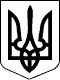 РАХІВСЬКА РАЙОННА державна адміністраціяЗАКАРПАТСЬКОЇ  ОБЛАСТІР О З П О Р Я Д Ж Е Н Н Я27.04.2020                                             Рахів                                                    № 155Про надання матеріальної допомогиВідповідно до статей 6, 23 і 39 Закону України „Про місцеві державні адміністрації”, на виконання рішення районної ради від 19 грудня 2019 року        № 523 „Про районну Програму „Турбота” на 2020 рік” та рішення районної комісії з питань надання одноразової грошової матеріальної допомоги малозахищеним громадянам, які опинилися в складних життєвих обставинах та іншим категоріям громадян від 22 квітня 2020 року протокол № 3, з метою надання матеріальної допомоги особам, які опинилися в складних життєвих обставинах:1. Управлінню соціального захисту населення райдержадміністрації (Кобаса Н.Ю.) надати матеріальну допомогу особам, які опинилися в складних життєвих обставинах та  звернулися за допомогою у 2019 - 2020 роках, згідно з додатком в сумі 189500, 00 (сто вісімдесять дев’ять тисяч п’ятсот) гривень за рахунок коштів, передбачених у районному бюджеті на виконання районної  Програми “Турбота” на 2020 рік. 2. Контроль за виконанням цього розпорядження покласти на першого заступника голови державної адміністрації Турока В. С.Голова державної адміністрації	                                          Віктор МЕДВІДЬНачальник управління  соціальногозахисту населення райдержадміністрації                           Наталія КОБАСАДодатокдо розпорядження27.04.2020 № 155Додатокдо розпорядження27.04.2020 № 155СПИСОКосіб, які опинилися в складних життєвих обставинах та звернулися за допомогою у 2019 – 2020 роках для отримання матеріальної допомоги за рахунок коштів, передбачених для фінансування районної Програми   „Турбота” на 2020 рікСПИСОКосіб, які опинилися в складних життєвих обставинах та звернулися за допомогою у 2019 – 2020 роках для отримання матеріальної допомоги за рахунок коштів, передбачених для фінансування районної Програми   „Турбота” на 2020 рікСПИСОКосіб, які опинилися в складних життєвих обставинах та звернулися за допомогою у 2019 – 2020 роках для отримання матеріальної допомоги за рахунок коштів, передбачених для фінансування районної Програми   „Турбота” на 2020 рікАБРАМЧУК Марія Миколаївна1500АНДРУСЕВИЧ Іван Іванович1000АНДРУСЯК Марія Василівна1000БАРОН Надія Іванівна2000БЕДНАР Мар'яна Юріївна1000БЕРЕЖАНСЬКИЙ Микола Миколайович2000БЕШОТА Юрій Петрович1000БОДНАРЮКІван Іванович1000БОЧКОР Ірина Дмитрівна2000БУЗІ Марія Іванівна2000БУРА Руслан Михайлович2000БУРДЕГА Петро Павлович2000ВІТЕР Олександр Миколайович2000ВЛАД Василь Михайлович1000ВЛАД Вероніка Василівна2000ВОЛОС Ганна Іванівна2000ВОЛОС Іван Васильович1000ВОЛОЩУК Антоніна Жорівна1500ВОЛОЩУК Олена Миколаївна1000ГИНДРЮК Марія Василівна2000ГОРБАЧ Тетяна Миколаївна1500ГОРБАЧУК Микола Іванович1000ГРИЦЮК Любов Миколаївна1500ГУБЧУК Людмила Юріївна2000ГУЗО Ганна Дьердівна2000ГУЗО Михайло Васильович2000ГУНДЯК Ганна Федорівна1000ДАН Василь Юрійович1000ДАН Ганна Нуцівна2000ДАН Михайло Юрійович2000ДЕРДЮК Михайло Степанович2000ДЗВІНЧУК Гафія Лоліївна1000ДОБРОЦЬКА Марія Олексіївна1500ДУМЕН Марія Василівна2000ДУМИН Микола Іванович1000ЗВАРИЧ Олена Василівна2000КАЛИНСЬКА Ганна Єфимівна1000КАНЮС Наталія Степанівна1500КІФОР Ганна Миколаївна2000КЛИМПУШ Олена Гаврилівна2000КОБ’ЮК Михайло Юрійович2000КОВБАСНЮКДося Дмитрівна5000КОПАНЧУК Іван Іванович2000КОПИЛОВА Дося Василівна2000КОТЕЛЮК Марія Миколаївна2000КРАВЧУК Марія Василівна1000КРАВЧУК Надія Василівна1500КУДРИЧ Ганна Миколаївна1000КУДРИЧ Петро Петрович2000КУШКО Гафія Василівна2000ЛАЗОРЯК Ганна Іванівна1500ЛЕТА Світлана Миколаївна2000ЛЕТА Тетяна Іванівна1500ЛЕТА Юрій Михайлович1000ЛИЗОГУБ Мар'яна Миколаївна2000ЛИП’ЯК Марія Іванівна2000ЛІПЧАК Микола Михайлович2000МАЗАР Гафія Григорівна1000МАНАЧІНСЬКИЙ Микола Іванович1000МАНДЗЮК Надія Василівна2000МАНІВЧУК Юрій Миколайович2000МАНІЛЕЦЬ Олена Дмитрівна2000МАРІНА Аксеня Михайлівна2000МАРІНА Аннуца Михайлівна2000МАРІНА Ганна Нуцівна1000МАРІНАІван Нуцович2000МИХАЛЧУК Юлія Іванівна1000МІЙСАРОШ Василина Григорівна1500НЯЙКАЛО Іван Іванович1000ОБЛАДАНЮК Олена Миколаївна1000ОЛЕНЮК Марія Дмитрівна1500ОНОФРЮК Оксана Іванівна1500ПАВЛЮК Іван Васильович1000ПАВО Олександр Гейзович2000ПАПАРИГА Іван Іванович2000ПАПАРИГАМарія Федорівна2000ПАРАДА Еріка Іванівна1000ПАРАЩУК Юрій Юрійович1000ПІДМАЛІВСЬКА Ганна Іванівна1000ПІЦУРА Ганна Петрівна2000ПІЦУРА Олена Іванівна2000ПОНЦІР Павло Павлович2000ПОП Ганна Йонашівна2000ПОПОВИЧ Ганна Іллівна2000ПРІЦ Ілля Миколайович2000РАХІВСЬКА Ганна Іванівна2000РЕТІЗНИКГанна Степанівна2000РОКИЦЬКА Ольга Миколаївна2000РОМАНЮК Леся Миколаївна1500РОМАНЮК Ярина Василівна2000РОСУЩАН Іван Іванович1000САЙЛЕР Олександр Степанович1500САС Василь Іванович2000СМЕТАНА Марія Юріївна1000СТАН Іван Васильович2000ТОДЕР Марія Павлівна2000ФЕРЕНЦ Олена Іллівна1000ФІШТЕР Федір Федорович2000ХАЛУС Ганна Павлівна2000ХАЛУС Микола Дмитрович2000ХАЛУС Юрій Михайлович1000ХАРБАКА Марія Семенівна1000ЧАЛИЙ Володимир Анатолійович1000ШЕМОТА Олена Миколаївна2000ШЕМОТА Сніжана Іванівна1500ШІМАН Олена Іванівна2000ШМІЛО Микола Іванович2000ШОРБАН Марія2000ШОРБАН Тетяна Василівна1500ШТОДЛЕР Марія Юріївна2000ШТОДЛЕР Олена Федорівна1500ЮРАК Іван Михайлович1000ЮРКУЦ Марія Олексіївна2000ЯКОБІЩУК Микола Васильович1000ЯНЧІЮК Юрій Юрійович1000ЯРЧЕНЯ Володимир Арсентійович1000Всього:189500